République Islamique de MauritanieHonneur-Fraternité-Justice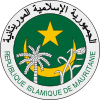 Ministère de la JusticeDirection des Affaires Pénales etDe l’Administration PénitentiaireNouakchott, le 16 Mai2017AVIS D’ACHAT Pour le loisir des détenues de la prison des femmes à Arafat                                                                                                    Moulaye Abdellah BabaQuantitéDésignation01Téléviseur écran plat  Samsung 32 Pouces01Antenne parabolique 01Récepteur d’image01Tète récepteur20Mètre de câble antenne01Support pour fixation de téléviseur